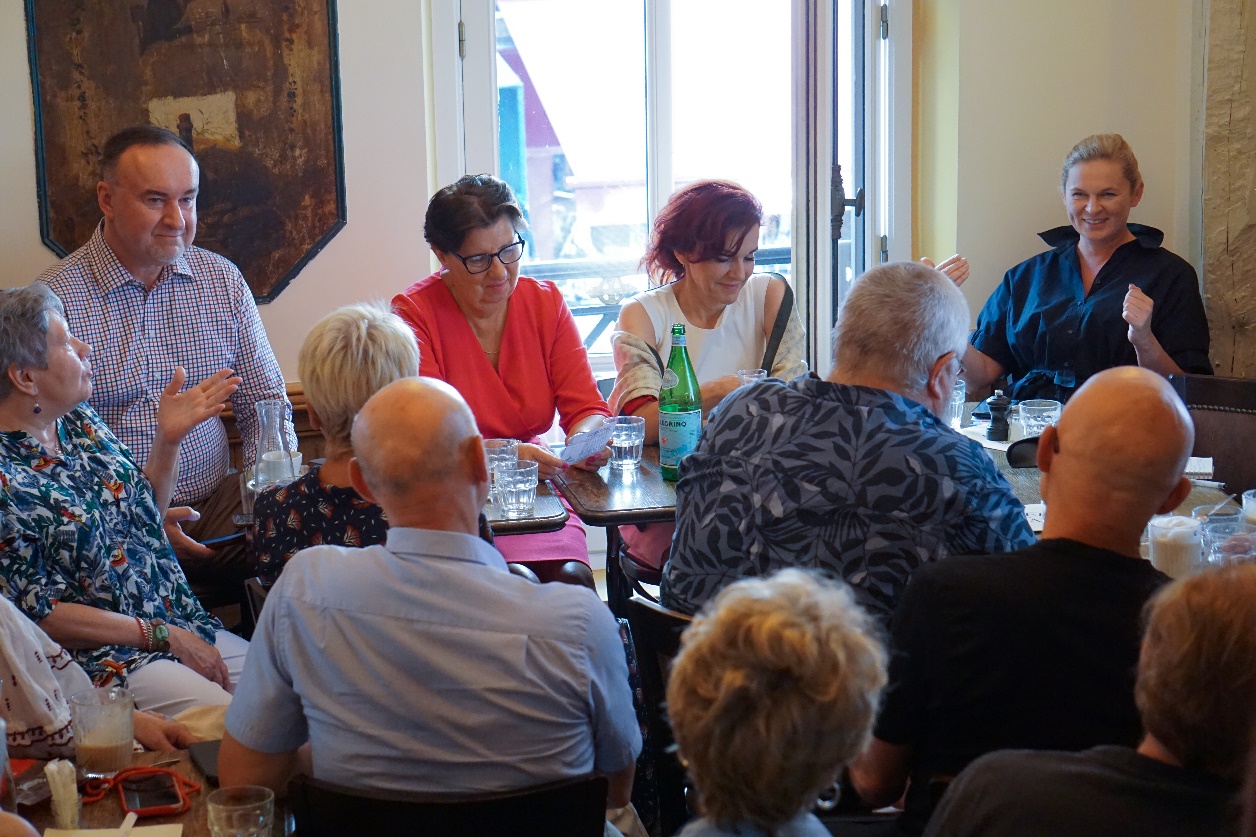 L'OPPOSITION POLONAISE A-T-ELLE UNE CHANCE DE GAGNER LES PROCHAINES ÉLECTIONS ?L’ADDP a organisé une rencontre le 10 juin 2023 dans le café parisien, en profitant de la visite de 4 politicien(ne)s polonaises d’opposition démocratique. Avec nos membres et de nombreux sympathisants, nous avons discuté sur les enjeux des prochaines élections législatives et les chances de l’opposition de les gagner. La question a été posée : la Pologne redeviendra-t-elle un État de droit ?Nos invités :Gabriela Morawska-Stanecka - Vice-maréchale du Sénat polonais, cofondatrice de l’Alliance de la gauche démocratique (SLD)Ewa Matecka - Sénatrice de la Coalition civique (KO), membre de la commission des droits de l'homme, de l'État de droit et des pétitionsBarbara Nowacka - Députée, vice-présidente du groupe parlementaire de la Coalition civique (KO), militante féministeMichal Kobosko - Journaliste et vice-président du parti Polska 2050Avec la participation de Piotr Pacewicz, rédacteur en chef d’OKO.pressModération Jaroslaw Kurski - premier rédacteur adjoint en chef du journal « Gazeta Wyborcza ».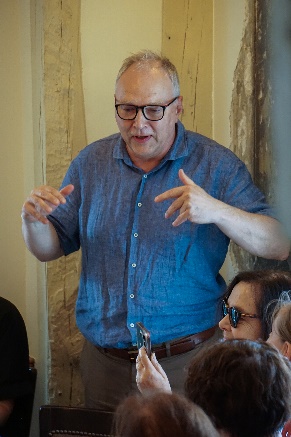 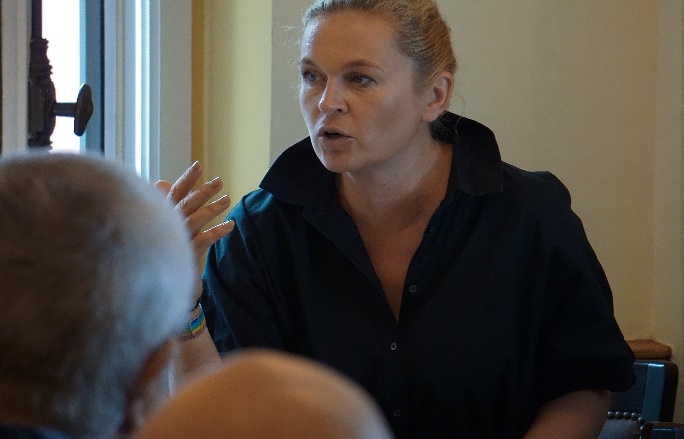 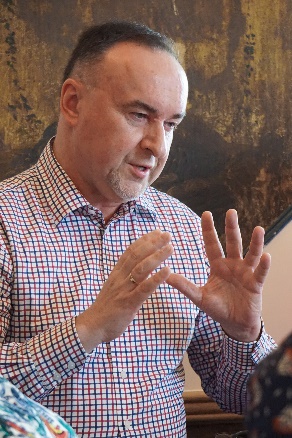 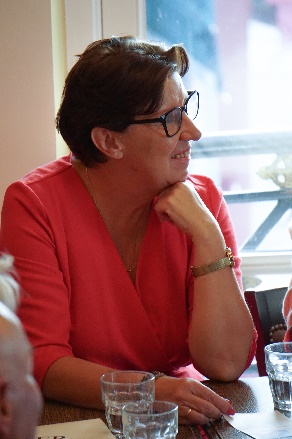 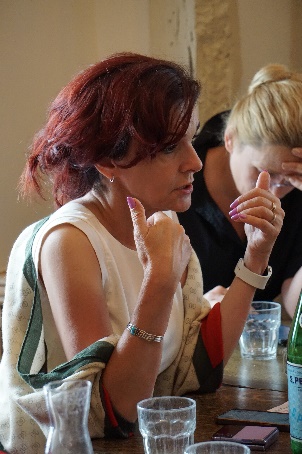 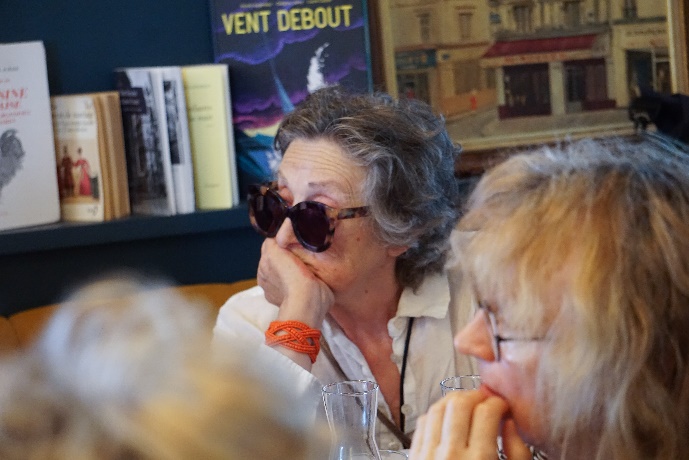 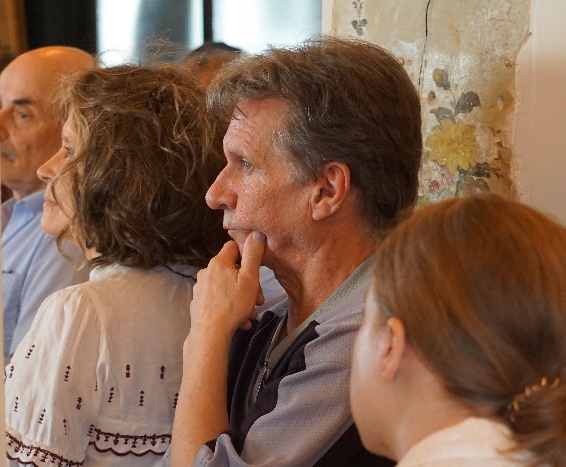 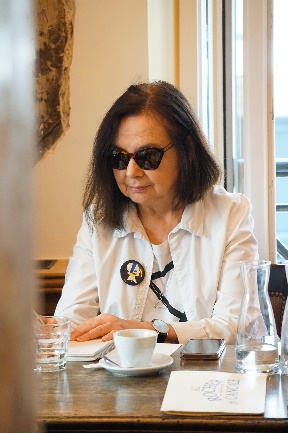 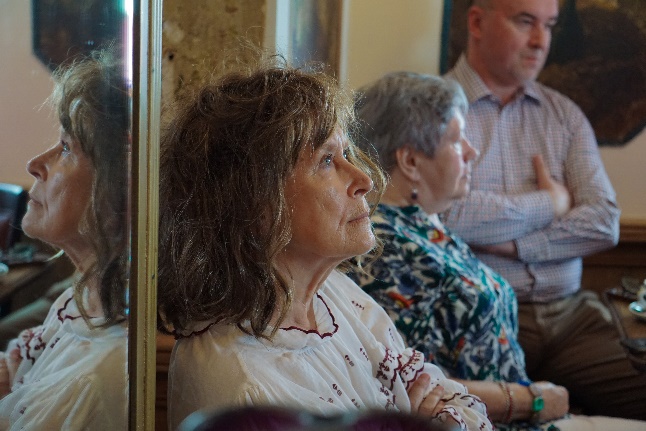 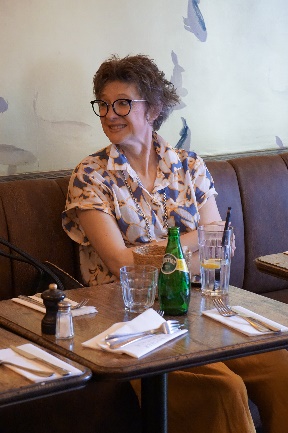 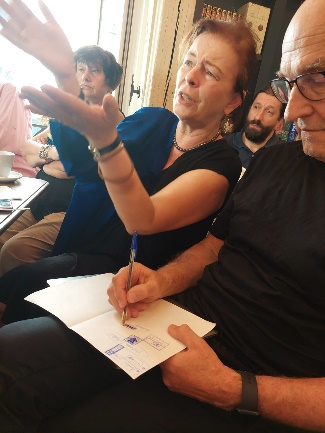 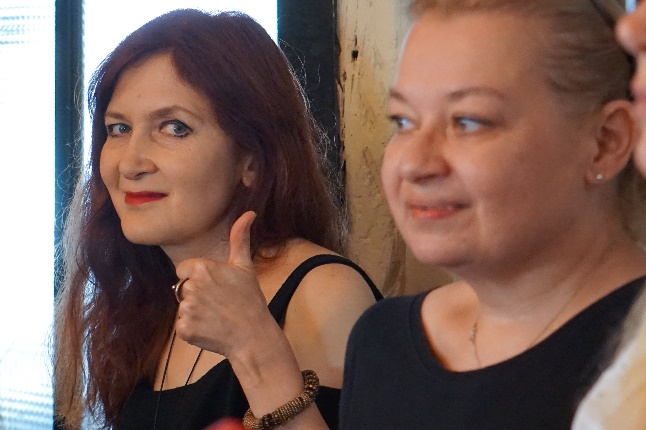 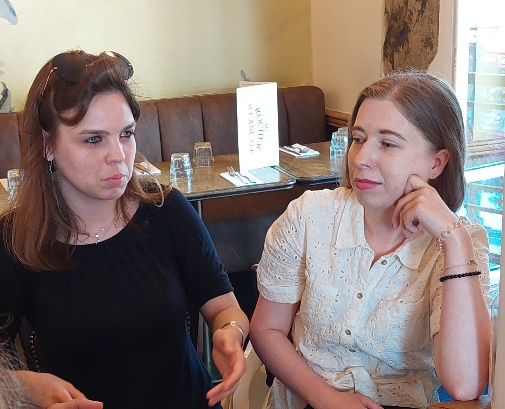 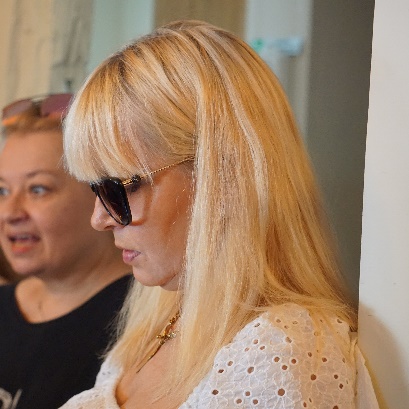 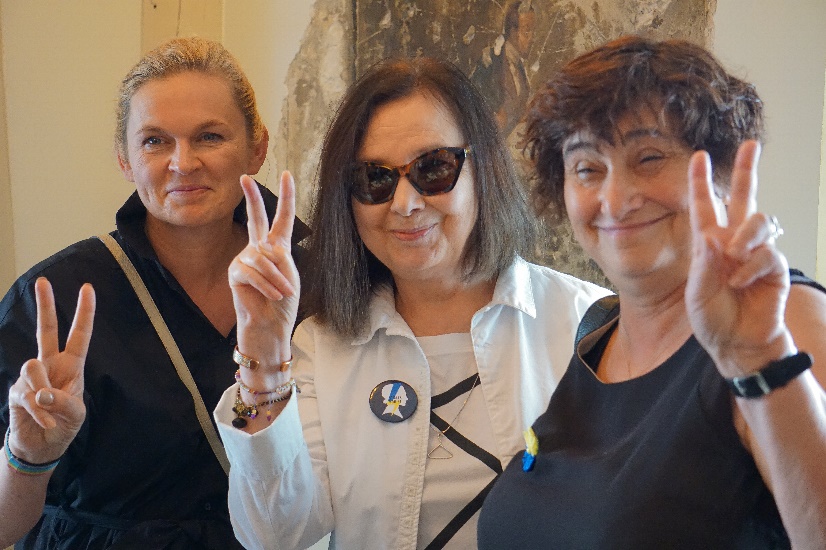 